HBW students			People who hop from Bikestation to bikestation			Courthouse folk ride to our restaurants			my out of town guests			Commercial Patrons			I hope shoppers if on Lee hwy			Having one in Cherrydale would allow people to ride to subway corridor, rather than from subway to subway for which you can already take the subway.			Shoppers			My family			I have a bike or I would.			Anybody who uses public transportation or is on a car-free personal lifestyle planNON RESIDENTIAL NON PARK			Quincy st			near 7/11, cherrydale park area by 7/11, safeway parking lot			Park areas would only benefit people near parks, but if also one at Safeway they could ride to Safeway instead of driving.	Safeway/Cherrydale Hardware			near Washington-Lee High School or Lee-Heights Shops			Near Safeway or Quincy Street			Bike path seems ideal as I can't see people treking up/down Lee with those bikes, esp inexperienced riders. People traveling the bike path to DC and up Quincy to Fairfax to Clarendon & Courthouse. IF it must be on Lee it should be on the S side so access to the path doesn't require crossing Lee.Not by Cherrydale Park by Pasha Cafe -- it is already too congested in that area.		The grassy area on Quincy next to the main Honda building (if they'd permit it).		THIS Would make most sense not add clutter or de-beautify a park interest		Keep it on lee			Cherrydale Library!			In front of Cherrydale Library could also be a good place.			I think most of these would be good locations, with my least favorite being the Quincy at 15th	Most visible and most useful - center of commercial activity			I like any except Cherrydale Park/7-11/Safeway			The bikeshare station should be located as close to 5 points intersection as possible. Most of the use will be travel towards the R-B corridor. The hill would discourage use if placed below Pollard on Lee	For the few people who propose location for their convenience and would like to clutter someone else’s view scape with coming and goings people adding to parking.... we should add one to their front yard first. Ridiculous. Metro urban areas only please... think longterm.  Cherrydale’s business centers not parks.			Let’s not become a parking lot for commuters. Keep it on Lee			Quincy at 15th Street has ample space and sun light. It can serve a multitude of customers including: commuters using the parking garage going to Ballston, Virginia Sq metros; patrons coming and going to the high school pool and Planetarium; employees of the high school, Arlington County School Board offices, and office park on the west side of Quincy; visitors to the monthly Civitan flea market and park; and local neighbors riding/commuting on I-66 bike trails to Lyon Village, Rosslyn, Georgetown and DC, improving usage of the I-66 garage.			if this goes on Quincy it will be used for commuter parking, and create parking problem. If used in Parks, it won't serve retail and it will be too far from most residents. Don't waste our time if not on Lee hwy			I think Capital Bikeshare would be great. I could see a lot of people using it to commute to/from Rossyln, Ballston, and the rest of the metro stops in Arlington. I think its important to grow Capital BIkeshare to the nieghborhoods like Cherrydale and get people comfortable using it. I think that the location should be central to the 5-points intersection and thus the 7-11 location with good visibility would likely be best.			We have enough bikes on the road, many don't follow the rules of the road as it is, I can see many accidents if this takes place.	Putting the bike station closest to the intersection of Quincy, Military, and Lee Highway would generate more foot traffic in our urban center there. People could drop off their cars at the Honda or Toyota dealerships for service and bike home. The station would provide greater access to the Cherrydale Library as well as to our neighborhood shops and restaurants. It would also make it easier for people to take advantage of the mass transit options available on Lee Highway via MetroBus and ART  Bus.	I work in ballston and there are 3 bikeshare stations near my work. I'd love to bike to work& home.	I see cherrydale residents like myself as the biggest users of the bikeshare. I would bike rather than drive to work and errands in Arlington, possibly down to the mall on weekends.			several sites along Lee Highway would be fine.			Safeway most visible, near new apartment buildings. Bike lanes on both sides of Lee Highway would help make people feet more protected.			I think it's good for Cherrydale but not sure how many people would use it.			This is something very useful to have, and its presence will help to foster sustainability in the community, as well as safety (traffic safety, etc). Push hard for this one - it's about time!		Great idea, please bring Capital Bikeshare to Cherrydale!			Go BikeShare:-)			Would also support near Pasha Café/Cherrydale Park. Enough sun there?			I don't think Lee Highway is really safe for casual bikers anymore. I think the path is the best spot.	It should be in a visible area that everyone can see and know the CaBi is in the Cherrydale neighborhood			Is there space at the intersection of Lee Hwy and Oakland St. either behind the Safeway on the Safeway side of the street across from the Cherrydale Hardware or next to the bus stop on the south side of the intersection?			Our second choice site is Safeway/sidewalk of parking lot			Cherrydale Bikeshare Survey results  (based on 87 replies)Cherrydale Bikeshare Survey results  (based on 87 replies)Cherrydale Bikeshare Survey results  (based on 87 replies)Cherrydale Bikeshare Survey results  (based on 87 replies)1. Is a bike station a benefit to the neighborhood?Yes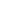 92.00%80no, it will clutter the streetscape3.40%3no, it will generate traffic3.40%3no, nobody will use it2.30%22. Who would use a Capital BikeShare bike station in Cherrydale, in your opinion? (multiple answers allowed)2. Who would use a Capital BikeShare bike station in Cherrydale, in your opinion? (multiple answers allowed)2. Who would use a Capital BikeShare bike station in Cherrydale, in your opinion? (multiple answers allowed)2. Who would use a Capital BikeShare bike station in Cherrydale, in your opinion? (multiple answers allowed)Neighbors81.40%70Commuters68.60%59Tourists18.60%16Other11.60%10I would47.70%41Nobody3.50%33. Where should a bike station be located in Cherrydale?Lee Highway68.20%58Near bike path/15th St20.00%17Near a park3.50%3Other3.50%3I do not support a bike station in Cherrydale4.70%44. Many sites have been suggested for a bike station but each one has drawbacks. An approved site must measure at least 6 ft x 18 ft, get enough sunlight to power the solar kiosk, not obstruct pedestrian traffic nor be dangerously close to vehicular traffic. It must be on public land, or, a public easement must be granted by the property owner. If you support a bike station in Cherrydale, which of the following is the best site to pursue?4. Many sites have been suggested for a bike station but each one has drawbacks. An approved site must measure at least 6 ft x 18 ft, get enough sunlight to power the solar kiosk, not obstruct pedestrian traffic nor be dangerously close to vehicular traffic. It must be on public land, or, a public easement must be granted by the property owner. If you support a bike station in Cherrydale, which of the following is the best site to pursue?4. Many sites have been suggested for a bike station but each one has drawbacks. An approved site must measure at least 6 ft x 18 ft, get enough sunlight to power the solar kiosk, not obstruct pedestrian traffic nor be dangerously close to vehicular traffic. It must be on public land, or, a public easement must be granted by the property owner. If you support a bike station in Cherrydale, which of the following is the best site to pursue?4. Many sites have been suggested for a bike station but each one has drawbacks. An approved site must measure at least 6 ft x 18 ft, get enough sunlight to power the solar kiosk, not obstruct pedestrian traffic nor be dangerously close to vehicular traffic. It must be on public land, or, a public easement must be granted by the property owner. If you support a bike station in Cherrydale, which of the following is the best site to pursue?near the entrance to Cherrydale Park (by Pasha Cafe's patio)8.50%7by the service road in front of 7-1123.20%19Safeway sidewalk/side of parking lot32.90%27in front of Hunter Park2.40%2in front of Cherrydale Health Care Center9.80%8at Cherry Valley Park on Quincy4.90%4near the entrance to the bike path on Quincy at 15th St.18.30%15